                                                                                   Приложение № 1к коллективному договоруПоложение об оплате труда работников муниципального бюджетного дошкольного образовательного учреждения Комского детского сада «Дельфиненок» № 9Общие положения1.1. Настоящее положение об оплате труда работников муниципального бюджетного  дошкольного образовательного учреждения Комского детского сада «Дельфиненок» №  (далее – Учреждение) разработано в соответствии с постановлением администрации Новоселовского района от 29.04.2020 № 249 о внесении изменений в постановление администрации Новоселовского района от 18.02.2010 № 117 «Об утверждении Примерного положения об оплате труда работников муниципальных образовательных учреждений Новоселовского района», трудовым законодательством РФ и регулирует порядок, условия  оплаты труда работников Учреждения.1.2. Заработная плата устанавливается работнику на основании трудового договора (дополнительного соглашения к трудовому договору), коллективного договора, локальных нормативных актов, устанавливающих системы оплаты труда.Система оплаты труда работников Учреждения устанавливается коллективным договором, соглашениями, локальными нормативными актами в соответствии с трудовым законодательством, иными нормативными правовыми актами Российской Федерации, законами и иными нормативными правовыми актами Красноярского края, содержащими нормы трудового права, нормативными правовыми актами Новоселовского района, также настоящим Положением.Локальные нормативные акты, устанавливающие систему оплаты труда, принимаются работодателем с учетом мнения первичной профсоюзной организации Учреждения (далее – профком).1.3. Учреждение в пределах, имеющихся у него средств на оплату труда работников, самостоятельно определяет размеры доплат, надбавок  и других мер материального стимулирования, а также размеры окладов (должностных окладов), ставок заработной платы всех категорий работников с учетом регламентируемых компенсационных выплат и повышающих коэффициентов.1.4. Работникам Учреждения,  месячная заработная плата которых, при полностью отработанной норме рабочего времени и выполненной норме труда (трудовых обязанностей) с учетом компенсационных и стимулирующих выплат ниже минимального размера оплаты труда, устанавливается доплата, размер которой для каждого работника определяется как разница между минимальным размером оплаты труда и величиной заработной платы конкретного работника за соответствующий период времени.В случае установления в Красноярском крае минимальной заработной платы, размер которой превышает минимальный размер оплаты труда, установленный федеральными законами, доплата до минимального размера оплаты труда, предусмотренная пунктом 1.4 настоящего раздела, не устанавливается. Работникам, месячная заработная плата которых при полностью отработанной норме рабочего времени и выполненной норме труда (трудовых обязанностей) с учетом компенсационных и стимулирующих выплат ниже размера минимальной заработной платы, установленного в Красноярском крае, устанавливается доплата, размер которой определяется как разница между размером минимальной заработной платы и величиной заработной платы конкретного работника за соответствующий период времени.Система оплаты труда работников Учреждения включает в себя следующие элементы оплаты труда:оклады (должностные оклады), ставки заработной платы;выплаты компенсационного характера;выплаты стимулирующего характера.1.6. Заработная плата работников Учреждения увеличивается (индексируется) с учетом уровня потребительских цен на товары и услуги.1.7. Работникам Учреждения в случаях, установленных настоящим Положением, осуществляется выплата единовременной материальной помощи.II. Порядок и условия оплаты труда работников2.1. Определение величины минимальных размеров окладов (должностных окладов), ставок заработной платы работников.2.1.1. Минимальные размеры окладов (должностных окладов), ставок заработной платы работников Учреждения устанавливаются в соответствии с приложением №1 к настоящему Положению.2.1.2. Перечень и размеры повышающих коэффициентов по основаниям повышения, установленным в пунктах  настоящего Положения и применяемым для установления окладов (должностных окладов), ставок заработной платы, устанавливаются коллективным договором, локальными нормативными актами Учреждения с учетом мнения профкома, в пределах фонда оплаты труда Учреждения, на период времени выполнения работы, являющейся основанием для установления повышающего коэффициента.2.2. Выплаты компенсационного характера2.2.1. Работникам Учреждения устанавливаются следующие выплаты компенсационного характера:выплаты работникам, занятым на тяжелых работах, работах с вредными и (или) опасными и иными особыми условиями труда;выплаты за работу в местностях с особыми климатическими условиями;выплаты за работу в условиях, отклоняющихся от нормальных (при выполнении работ различной квалификации, совмещении профессий (должностей), сверхурочной работе, работе в ночное время и при выполнении работ в других условиях, отклоняющихся от нормальных).2.2.2. Выплаты работникам, занятым на тяжелых работах, работах с вредными и (или) опасными и иными особыми условиями труда, устанавливаются работникам учреждения на основании статьи 147 Трудового кодекса Российской Федерации.2.2.3. Выплаты за работу в местностях с особыми климатическими условиями производятся на основании статьи 148 Трудового кодекса Российской Федерации.2.2.4. Выплаты за работу в условиях, отклоняющихся от нормальных (при выполнении работ различной квалификации, совмещении профессий (должностей), сверхурочной работе, работе в ночное время и при выполнении работ в других условиях, отклоняющихся от нормальных).Доплата за работу в ночное время производится работникам в размере 35% оклада (должностного оклада), ставки заработной платы за каждый час работы в ночное время.Оплата труда в других случаях выполнения работ в условиях, отклоняющихся от нормальных, устанавливается работникам Учреждения на основании статьи 149 Трудового кодекса Российской Федерации.Оплата труда в выходные и нерабочие праздничные дни производится на основании статьи 153 Трудового кодекса Российской Федерации.Виды и размеры выплат при выполнении работ в других условиях, отклоняющихся от нормальных, устанавливаются согласно действующему законодательству.2.2.5. Размеры и условия осуществления выплат компенсационного характера указываются в трудовых договорах работников.2.3. Выплаты стимулирующего характера2.3.1. Порядок, размеры и условия выплат стимулирующего характера работникам регулируются положением о выплатах стимулирующего характера в Учреждении, утверждаемого работодателем с учетом мнения профкома.2.3.2. Персональные выплаты (с учетом квалификационной категории, сложности, напряженности и особого режима работы, опыта работы, повышения уровня оплаты труда молодым специалистам, обеспечения заработной платы работника на уровне размера минимальной заработной платы, установленного в Красноярском крае) определяются в процентном отношении к окладу (должностному окладу), ставке заработной платы.2.3.3. Оплата труда педагогических работников с учетом имеющейся квалификационной категории за выполнение педагогической работы по должности с другим наименованием, по которой не установлена квалификационная категория, а также в других случаях производится в соответствии с приложением № 1 к настоящему Положению.III. Единовременная материальная помощь3.1. Работникам Учреждения в пределах утвержденного фонда оплаты труда может осуществляться выплата единовременной материальной помощи.3.2. Единовременная материальная помощь работникам Учреждения, оказывается, по решению руководителя Учреждения в связи с бракосочетанием, рождением ребенка, в связи со смертью супруга (супруги) или близких родственников (детей, родителей).3.3. Размер единовременной материальной помощи, не может превышать трех тысяч рублей по каждому основанию, предусмотренному пунктом 3.2 настоящего Положения.3.4. Выплата единовременной материальной помощи работникам Учреждения производится на основании заявления работника, документов, подтверждающих основания для выплаты материальной помощи, и приказа руководителя Учреждения с учетом настоящего Положения.IV. Условия оплаты труда руководителя Учреждения 4.1. Оплата труда руководителя Учреждения осуществляется в виде заработной платы, которая включает в себя:должностной оклад;выплаты компенсационного характера;выплаты стимулирующего характера.4.2. Размер должностного оклада руководителя Учреждения устанавливается трудовым договором и определяется в кратном отношении к среднему размеру оклада (должностного оклада), ставки заработной платы работников основного персонала возглавляемого им учреждения с учетом отнесения учреждения к группе по оплате труда руководителей.Руководитель Учреждения имеет право присутствовать на заседании комиссии по распределению выплат стимулирующего характера и давать необходимые пояснения.4.3. Руководителю Учреждения  может оказываться единовременная материальная помощь по основаниям и в размере, установленным разделом 3 настоящего Положения.4.6. Единовременная материальная помощь, предоставляемая руководителю Учреждения в соответствии с настоящим Положением, выплачивается на основании приказа руководителя отдела образования администрации района в пределах утвержденного фонда оплаты труда Учреждения.V. Другие вопросы оплаты труда5.1. Размер средств, полученных от приносящей доход деятельности, направляемых на оплату труда работников Учреждения, составляет 70% от доходов, полученных от приносящей доход деятельности, с учетом выплат страховых взносов по обязательному социальному страхованию и взносу по страховым тарифам на обязательное социальное страхование от несчастных случаев на производстве и профессиональных заболеваний.5.2. Доля условно постоянной части заработной платы работников в виде окладов (должностных окладов) ставок заработной платы в структуре их заработной платы (без учета районных коэффициентов и процентных надбавок к заработной плате лиц, работающих в районах Крайнего Севера и приравненных к ним местностях) должна составлять не ниже 75 %.Приложение № 1к Положению об оплате трудаПриложение 1 к Положению об оплате труда работников МБДОУ Комского детского сада « Дельфиненок» №  9РАЗМЕРЫ ОКЛАДОВ (ДОЛЖНОСТНЫХ ОКЛАДОВ), СТАВОК ЗАРАБОТНОЙ ПЛАТЫ РАБОТНИКОВ МУНИЦИПАЛЬНОГО БЮДЖЕТНОГО ДОШКОЛЬНОГО ОБРАЗОВАТЕЛЬНОГО УЧРЕЖДЕНИЯ КОМСКОГО ДЕТСКОГО САДА « ДЕЛЬФИНЕНОК» № 9Профессиональная квалификационная группа«Должностей работников образования»2.Профессиональная квалификационная группа«Общеотраслевые должности служащих»3. Профессиональные квалификационные группы «Общеотраслевых профессий рабочих»4. Выплаты за важность выполняемой работы, степень самостоятельности и ответственности при выполнении поставленных задач: должности «педагог – психолог, воспитатель, старший воспитатель»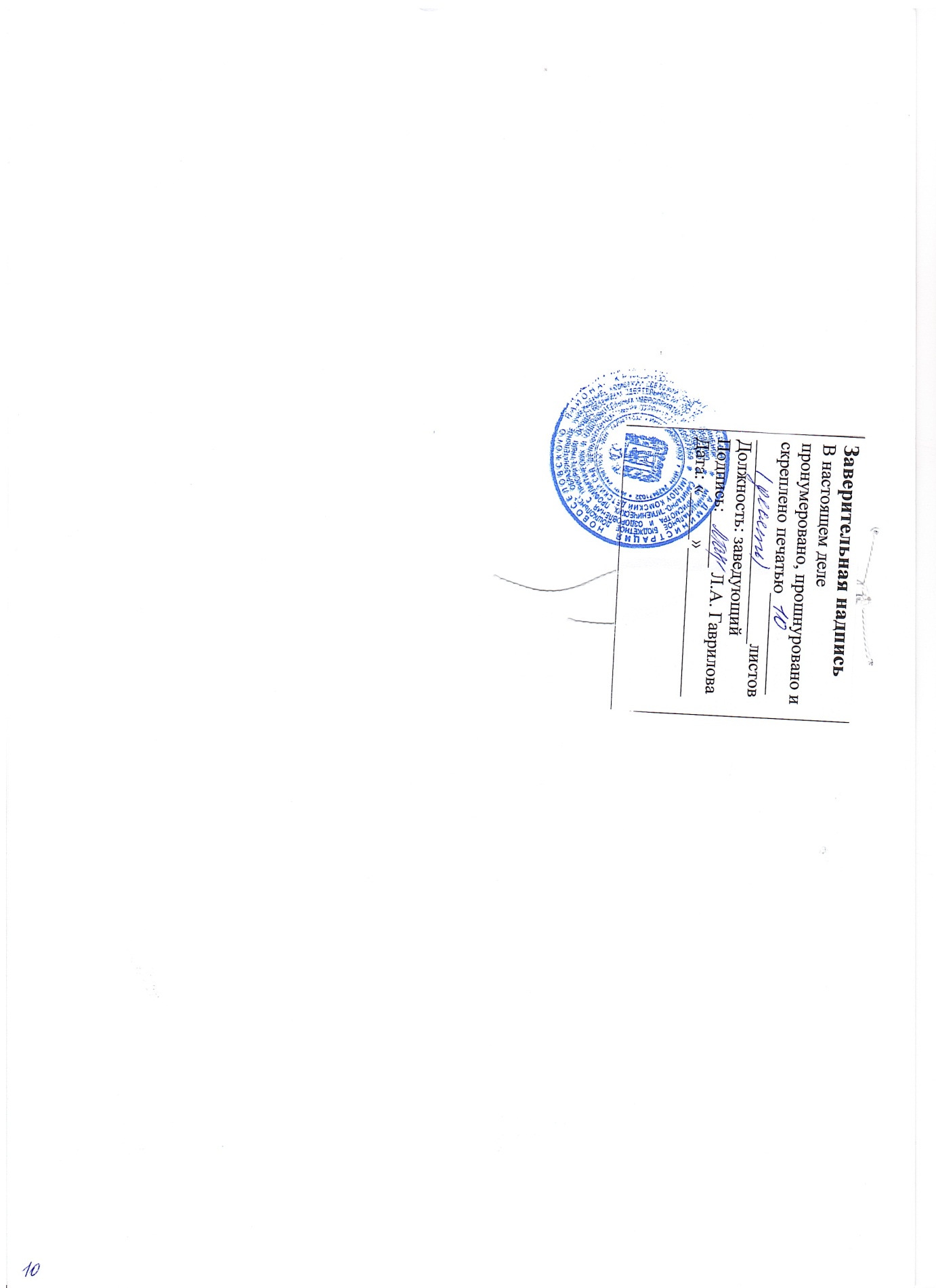 Квалификационные уровниПрофессии работников 
отнесенных     
к квалификационным 
уровнямПрофессии работников 
отнесенных     
к квалификационным 
уровнямМинимальный размер оклада (должностного оклада), ставки заработной платы, руб.1223ПРОФЕССИОНАЛЬНАЯ КВАЛИФИКАЦИОННАЯ ГРУППА ДОЛЖНОСТЕЙРАБОТНИКОВ УЧЕБНО – ВСПОМОГАТЕЛЬНОГО ПЕРСОНАЛА  ПЕРВОГО УРОВНЯ       ПРОФЕССИОНАЛЬНАЯ КВАЛИФИКАЦИОННАЯ ГРУППА ДОЛЖНОСТЕЙРАБОТНИКОВ УЧЕБНО – ВСПОМОГАТЕЛЬНОГО ПЕРСОНАЛА  ПЕРВОГО УРОВНЯ       ПРОФЕССИОНАЛЬНАЯ КВАЛИФИКАЦИОННАЯ ГРУППА ДОЛЖНОСТЕЙРАБОТНИКОВ УЧЕБНО – ВСПОМОГАТЕЛЬНОГО ПЕРСОНАЛА  ПЕРВОГО УРОВНЯ       ПРОФЕССИОНАЛЬНАЯ КВАЛИФИКАЦИОННАЯ ГРУППА ДОЛЖНОСТЕЙРАБОТНИКОВ УЧЕБНО – ВСПОМОГАТЕЛЬНОГО ПЕРСОНАЛА  ПЕРВОГО УРОВНЯ       1 квалификационный уровеньПомощник воспитателя3849,03849,0ПРОФЕССИОНАЛЬНАЯ КВАЛИФИКАЦИОННАЯ ГРУППА ДОЛЖНОСТЕЙПЕДАГОГИЧЕСКИХ  РАБОТНИКОВ         ПРОФЕССИОНАЛЬНАЯ КВАЛИФИКАЦИОННАЯ ГРУППА ДОЛЖНОСТЕЙПЕДАГОГИЧЕСКИХ  РАБОТНИКОВ         ПРОФЕССИОНАЛЬНАЯ КВАЛИФИКАЦИОННАЯ ГРУППА ДОЛЖНОСТЕЙПЕДАГОГИЧЕСКИХ  РАБОТНИКОВ         ПРОФЕССИОНАЛЬНАЯ КВАЛИФИКАЦИОННАЯ ГРУППА ДОЛЖНОСТЕЙПЕДАГОГИЧЕСКИХ  РАБОТНИКОВ         1 квалификационный уровень (среднее профессиональное педагогическое  образование, без предъявления требования к стажу работы)Инструктор по физкультуре Инструктор по физкультуре 6649,01 квалификационный уровень (среднее профессиональное педагогическое  образование, без предъявления требования к стажу работы)Музыкальный руководительМузыкальный руководитель6649,03  квалификационный уровень (среднее профессиональное педагогическое  образование, без предъявления требования к стажу работы)ВоспитательВоспитатель7623,03 квалификационный уровень (высшее профессиональное педагогическое образование,  без предъявления требования к стажу работы)ВоспитательВоспитатель                 8683,0Квалификационные уровниПрофессии работников 
отнесенных     
к квалификационным 
уровнямПрофессии работников 
отнесенных     
к квалификационным 
уровнямМинимальный размер оклада (должностного оклада), ставки заработной платы, руб.1223ПРОФЕССИОНАЛЬНАЯ КВАЛИФИКАЦИОННАЯ ГРУППА           
"ОБЩЕОТРАСЛЕВЫЕ ДОЛЖНОСТИ СЛУЖАЩИХ  ПЕРВОГО УРОВНЯ"      ПРОФЕССИОНАЛЬНАЯ КВАЛИФИКАЦИОННАЯ ГРУППА           
"ОБЩЕОТРАСЛЕВЫЕ ДОЛЖНОСТИ СЛУЖАЩИХ  ПЕРВОГО УРОВНЯ"      ПРОФЕССИОНАЛЬНАЯ КВАЛИФИКАЦИОННАЯ ГРУППА           
"ОБЩЕОТРАСЛЕВЫЕ ДОЛЖНОСТИ СЛУЖАЩИХ  ПЕРВОГО УРОВНЯ"      ПРОФЕССИОНАЛЬНАЯ КВАЛИФИКАЦИОННАЯ ГРУППА           
"ОБЩЕОТРАСЛЕВЫЕ ДОЛЖНОСТИ СЛУЖАЩИХ  ПЕРВОГО УРОВНЯ"      1 квалификационный уровеньПовар, рабочий по обслуживанию здания4053,04053,0Квалификационные уровниКвалификационные уровниМинимальный размер оклада (должностного оклада), ставки заработной платы, руб.ПРОФЕССИОНАЛЬНАЯ КВАЛИФИКАЦИОННАЯ ГРУППА           
"ОБЩЕОТРАСЛЕВЫЕ ПРОФЕССИИ РАБОЧИХ  ПЕРВОГО УРОВНЯ"      ПРОФЕССИОНАЛЬНАЯ КВАЛИФИКАЦИОННАЯ ГРУППА           
"ОБЩЕОТРАСЛЕВЫЕ ПРОФЕССИИ РАБОЧИХ  ПЕРВОГО УРОВНЯ"      ПРОФЕССИОНАЛЬНАЯ КВАЛИФИКАЦИОННАЯ ГРУППА           
"ОБЩЕОТРАСЛЕВЫЕ ПРОФЕССИИ РАБОЧИХ  ПЕРВОГО УРОВНЯ"      1 квалификационный уровеньУборщик служебных помещений, сторож, машинист по стирке белья.3481,0ПРОФЕССИОНАЛЬНАЯ КВАЛИФИКАЦИОННАЯ ГРУППА           
"ОБЩЕОТРАСЛЕВЫЕ ПРОФЕССИИ РАБОЧИХ  ВТОРОГО УРОВНЯ"      ПРОФЕССИОНАЛЬНАЯ КВАЛИФИКАЦИОННАЯ ГРУППА           
"ОБЩЕОТРАСЛЕВЫЕ ПРОФЕССИИ РАБОЧИХ  ВТОРОГО УРОВНЯ"      ПРОФЕССИОНАЛЬНАЯ КВАЛИФИКАЦИОННАЯ ГРУППА           
"ОБЩЕОТРАСЛЕВЫЕ ПРОФЕССИИ РАБОЧИХ  ВТОРОГО УРОВНЯ"      2 квалификационный уровеньЗавхоз                 4943,0Критерии оценки результативности и качества труда работников УчрежденияУсловияУсловияПредельное количество балловКритерии оценки результативности и качества труда работников УчрежденияНаименованиеИндикаторПредельное количество балловРезультативность профилактической работы с несовершеннолетними обучающимися и их семьями, признанными находящимися в социально опасном положении Снятые с профилактического учета СОП в связи с положительной динамикой Наличие несовершеннолетних снятых с учета (за каждого)10Результативность профилактической работы по недопущению совершения повторных правонарушений, преступлений и иных антиобщественных деяний несовершеннолетними обучающимися, снятых с профилактических учётовСлучаи совершения повторных правонарушений, преступлений и иных антиобщественных деяний несовершеннолетними обучающимися, снятых с профилактических учётов, в течение полугода от даты снятия с учета Отсутствие10Обеспечение своевременного информирования органов и учреждений системы профилактики района о выявлении случаев детской безнадзорности, правонарушений,  преступлений и иных антиобщественных деяний, совершенных несовершеннолетними и в отношении них, о случаях нахождения детей и их семей в социально опасном положенииОповещение органов, учреждений системы профилактики района и т.д. согласно ст.9 ФЗ № 120-ФЗ, региональных Порядков об обмене информациейНаличие информационных сообщений(за каждое сообщение)5